Қазақ тілі мен әдебиеті пәнінің мұғалімі                              Бекітемін:___________________Тайшаева Меруерт Жаксылыковна                            № 10 орта мектебінің директордың оқу      қысқа мерзімді сабақ жоспары:                             жөніндегі орынбасары:  Абдыкадырова К                             Қазақ әдебиеті6 «А» сыныпСабақтың тақырыбы: Болымды және болымсыз етістікБолымды және болымсыз етістікЖалпы  мақсаты: Оқушыларға қимыл іс – әрекеттің болу, болмау мүмкіндігіне қарай етістіктің болымды және болымсыз болып бөлінуін, жасалу жолдарын өз бетінше тұжырым жасау арқылы меңгерілуіне жағдай жасау. Болымды, болымсыз етістіктерді салыстырып, мағыналық айырмашылығын таба білуге дағдыландыру. Өз бетімен ізденіс, жұмысын жүргізу, ойлау, бір – бірін тыңдау, пікірлерін дәлелдеу қабілеттерін жетілдіру.Оқушыларға қимыл іс – әрекеттің болу, болмау мүмкіндігіне қарай етістіктің болымды және болымсыз болып бөлінуін, жасалу жолдарын өз бетінше тұжырым жасау арқылы меңгерілуіне жағдай жасау. Болымды, болымсыз етістіктерді салыстырып, мағыналық айырмашылығын таба білуге дағдыландыру. Өз бетімен ізденіс, жұмысын жүргізу, ойлау, бір – бірін тыңдау, пікірлерін дәлелдеу қабілеттерін жетілдіру.Күтілетін нәтиже:Өз   ойын еркін,жатық жеткізе білуге дағдыландыру, ғылыми ізденіске баули отырып,шығармашылық жұмыс жасай білуге үйрету. Өз   ойын еркін,жатық жеткізе білуге дағдыландыру, ғылыми ізденіске баули отырып,шығармашылық жұмыс жасай білуге үйрету. Сілтеме:Нұсқаулық мұғалімдер үшін,әдебиет «Атамұра» Алматы,интернет материалдары bilimdiler www kz
Нұсқаулық мұғалімдер үшін,әдебиет «Атамұра» Алматы,интернет материалдары bilimdiler www kz
Негізгі идеялар: Ой түйуге шығармашылық қабілетін дамыту. Ой түйуге шығармашылық қабілетін дамыту. Сабақта қолданылатын материалдар: Оқулық. Слайд. Интерактивті тақта, аудиожазба , А3 қағаз, стикер, маркерОқулық. Слайд. Интерактивті тақта, аудиожазба , А3 қағаз, стикер, маркерОқыту әдістері: Сұрақ - жауап  «өзара оқыту», АТК. Ойлан, ізден, тап».(ойын)Сұрақ - жауап  «өзара оқыту», АТК. Ойлан, ізден, тап».(ойын)Тапсырмалар:  Топтық жұмыс,жеке жұмыс, талантты дарынды балалармен жұмыс.                             Бағалау,оның ішінде оқыту үшін бағалау:Формативті бағалау(стикер,жұлдызшамен) өзара бағалау,жиынтық Топтық жұмыс,жеке жұмыс, талантты дарынды балалармен жұмыс.                             Бағалау,оның ішінде оқыту үшін бағалау:Формативті бағалау(стикер,жұлдызшамен) өзара бағалау,жиынтықСабақ кезеңдеріМұғалімнің іс-әрекетіОқушының іс-әрекеті1.Ұйымдастыру бөлімі.(2 минут)Психологиялық дайындық.ІІ. Мотивация. 1​.Сәлемдесу.2.​ Оқушылардың сабаққа қатысын тексеру3.​ Топқа бөлу оқушыларды төрт түсті кәмпит таратып, сол арқылы топқа бөлдім. Қызыл түсті кәмпит І топ, сары түсті кәмпит ІІ топ, жасыл түсті кәмпит ІІІ топІІІІ- топ көк түсті.Оқушылар  топқа бөлінедіІІ. Үй тапсырмасын сұрау   Оқушылар етістіктерді пайдаланып, бір – біріне гүл сыйлау арқылы тілек айтады. «Менің сүйікті жемісім» ойынын ойнау.(Оқушылар жемісті таңждаған кезде сұрақтар шығады.)  1.Етістік дегеніміз не?                                             2.Етістік тұлғасына қарай нешеге бөлінеді?          3.Етістік құрамына қарай нешеге бөлінеді?Әр топ бір – бірінің  қатесін айтады.Бір топ бағалаушы топ болады. Ой қозғау.                  Қандай ырым – тыйым сөздерді білесіңдер?Ақты төкпе, күлді баспа, табаныңды тартпа.Осы мысалдарды келтіре отырып , етістіктерді таптыруОқушылар өз ойларын ортаға салу.ІІІ. Мағынаны тану.Топтық тапсырма .Болымды және болымсыз етістік жағдайы                                              Етістіктер іс – әрекеттің болу, болмауына қарай екіге болінеді: болымды және болымсыз етістіктер.                                                 1.топ   Болымсыз етістік негізгі я туынды етістіктерге жұрнақ жасалу жолдары.
    2.топ    Белгілі шақ тұлғасындағы болымды етістіктерге жоқ, емес сөздерінің жалғану жолын түсіндір.        3.топ    Болымсыз етістіктің жұрнақтары зат есім тудырушы жұрнақтармен омонимдес келуі.     Бағалау.2 мин.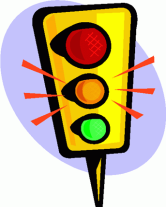 Оқушылар берілген тапсырманы топ болып орындайды. Сергіту сәтіОйлан, ізден, тап. Жұмбақтар шешу.ІV.  Ой-толғау Шығармашылық жұмыс.«Екі жұлдыз бір тілек »арқылы бағалау.«Болжау» стратегиясы.                      Дәптермен жұмыс. 214 - жаттығу     Болымды етістіктен болымсыз етістік жасау.            Аз – азба, айт – айтпа, ас – аспа, аш – ашпа.Жеке жұмыс жүреді. V. Ой толғаныс                   Бағалау      Жұлдызшамен бағалау.«Сөзмаржан»Интерактив тақтада жазылады.                          «Өлең - сөздің патшасы» Көп нүктенің орнына тиісті етістікті қойып түрлеріне ажырату.                Ғылым таппай...                                    Орын таппай... Оқушылар өздері бағалайды.VІ. Үй тапсырмасын беруҮйге тапсырма: 216 – жаттығу. Ереже жаттау.Үй тапсырмасын орындайды.VII.  Рефлекция  Перфокартамен жұмыс. (дұрыс жауаптың тұсына белгі соғу) Болымды – айт, болымсыз – тұрма.Сабақтан  алған  әсерлері  мен  ұсыныстары туралы  оқушы  ойын  білу  үшін  кері байланыс сұрақтарын береді.Сабақтан  алған  әсерлері мен  ұсыныстарын оқушылар  берілген  сұраққа  жауап  беріп  айтады.  